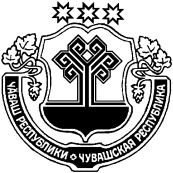 Об установлении стоимости услуг, предоставляемых согласно гарантированному перечню услуг по погребению на период с 1 февраля 2024 года по 31 января 2025 годаВ соответствии с Федеральным законом от 06.10.2003 № 131-ФЗ «Об общих принципах организации местного самоуправления в Российской Федерации», Федеральным законом от 12.01.1996 № 8-ФЗ «О погребении и похоронном деле», руководствуясь Уставом Янтиковского муниципального округа, администрация Янтиковского муниципального округа                                         п о с т а н о в л я е т:1. Утвердить прилагаемые тарифы на ритуальные услуги, предоставляемые согласно гарантированному перечню услуг по погребению на территории Янтиковского муниципального округа Чувашской Республики.2. Признать утратившим силу постановление администрации Янтиковского муниципального округа от 30 января 2023 г. № 68 «Об установлении стоимости услуг, предоставляемых согласно гарантированному перечню услуг по погребению».3. Настоящее постановление вступает в силу со дня его официального опубликования, но не ранее 01 февраля 2024 года.Глава Янтиковского муниципального округа                                                                    О.А. ЛомоносовУТВЕРЖДЕНЫпостановлением администрацииЯнтиковского муниципального округа от 29.01. 2024 № 86ТАРИФЫна ритуальные услуги, предоставляемыесогласно гарантированному перечню услуг по погребению________________ЧУВАШСКАЯ РЕСПУБЛИКА ЧĂВАШ РЕСПУБЛИКИ АДМИНИСТРАЦИЯ ЯНТИКОВСКОГО МУНИЦИПАЛЬНОГО ОКРУГАПОСТАНОВЛЕНИЕ29.01.2024 № 86село ЯнтиковоТĂВАЙ МУНИЦИПАЛЛĂ ОКРУГĚНАДМИНИСТРАЦИЙĔЙЫШĂНУ29.01.2024  86 № Тǎвай ялě№п/пНаименование услугТарифы, руб. и коп.1.Оформление документов, необходимых для погребения475-312.Предоставление гроба и доставка гроба и других предметов, необходимых для погребения3088-283.Перевозка тела (останков) умершего на кладбище (в крематорий), 3 маш./час2810-514.Погребение (кремация с последующей выдачей урны с прахом)1996-10всегоСтоимость ритуальных услуг8370-20